LAS MARAVILLAS DE INGLATERRA, ESCOCIA E IRLANDA12 días / 11 noches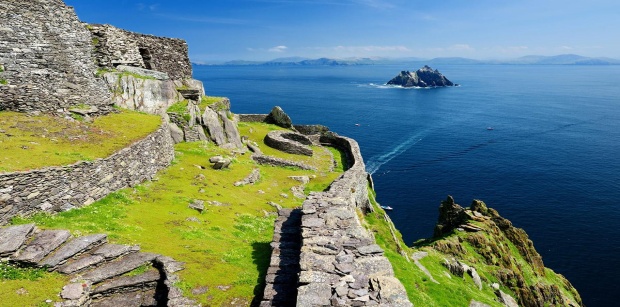 PRECIO INCLUYE Traslado de entrada y salida en Londres Heathrow. 11 noches de alojamiento en hotel categoría Turista.Desayunos diarios y 04 noches con media pensión.Cruces en barco entre Escocia e Irlanda y cruce en barco entre Irlanda y Gales.Entradas a una destilería de Whisky, Monasterio de Clonmacnoise, los Acantilados de Moher, Museo del Titanic, parada para hacer fotos exteriores de la Roca de Cashel y Alnwick Castle y tour Panorámico de Londres.PRECIO NO INCLUYE Boleto aéreo internacional.Visitas y tours que no estén señaladas como “incluidas”.Comidas no mencionadas en el itinerario como incluidas.Bebidas no están incluidas.Gastos personales.Maleteros no incluidos.Propinas.PRECIO POR PERSONA EN DOLARES AMERICANOS:ITINERARIODía 1. LondresTraslado del aeropuerto Londres Heathrow al hotel. Alojamiento y desayuno en el Millennium Gloucester Hotel, Copthorne Tara, Imperial o similar.Día 2. LondresPor la mañana haremos excursión panorámica de Londres en autocar, donde visitaremos los barrios de Westminster, Kensington, Mayfair y Belgravia. Pararemos para fotografiar el Parlamento, la Abadía de Westminster, el Big Ben, el London Eye, el Royal Albert Hall y el Albert Memorial. Además  veremos el cambio de guardia en el Palacio de Buckingham (siempre que opere ese día). Recorreremos el West End (zona de teatros y restaurantes), las plazas de Picadilly Circus y Trafalgar Square, y áreas culturales muy representativas como: el Museo de Historia Natural, el Victoria & Albert Museum, el Museo de Ciencias y el National Gallery. Esta excursión terminará en el Palacio de Buckingham hacia las 11:45am  y tendrán el resto del día libre en Londres para descubrir más sobre esta magnífica ciudad. Alojamiento y desayuno en el Millennium Gloucester Hotel, Copthorne Tara, Imperial o similar.Día 3. Londres - Cambridge - York - Durham / NewcastleAbandonamos Londres por el norte hacia la ciudad universitaria de Cambridge. En un recorrido a pie podrán admirar arquitecturas de diferentes épocas en los antiquísimos Colegios Universitarios. Proseguimos nuestro tour hacia la ciudad de York, donde tendremos tiempo para efectuar un pequeño recorrido por sus encantadoras calles y veremos su espléndida catedral, la mayor del norte de Europa. La siguiente visita es a la histórica ciudad de Durham, conocida por su maravillosa catedral y también por su castillo, el cual está protegido por la UNESCO como Patrimonio de la Humanidad. Cena, alojamiento y desayuno en el hotel Radisson Blu Durham, Copthorne Newcastle o similar.Día 4. Newcastle / Durham - Alnwick - EdimburgoDespués del desayuno, saldremos hacia el norte en dirección al Castillo de Alnwick, impresionante castillo con cientos de años de historia y residencia oficial de los Duques de Northumberland, donde haremos una visita panorámica. Contemplaremos los escenarios donde se rodaron famosas películas como Harry Potter, Elizabeth o Robin Hood. Continuaremos nuestra ruta a través de la costa hasta llegar a Edimburgo, almorzaremos y efectuaremos una panorámica de esta ilustre ciudad.  La capital de Escocia es conocida por su famosa Royal Mile, una avenida que comunica el Castillo de Edimburgo y el Palacio de Holyrood. En la noche tendrán la posibilidad de participar en una cena escocesa amenizada por el folclore típico escocés (opcional). Alojamiento y desayuno en el Express by Holiday Inn Edimburgo, Ibis Style Hotel Edimburgo St Andrews Square, Marriott Hotel Edimburgo o similar.Día 5. Edimburgo - Stirling - Trossachs - Glasgow - KilmarnockDispondremos de tiempo libre durante la mañana para visitar las calles y museos en Edimburgo. Al medio día saldremos para visitar el Parque Natural de Los Trossachs, disfrutaremos de espléndidos paisajes pasando por Stirling, Callander y los pasos de media montaña. También visitaremos una destilería de whisky donde podrán observar el proceso de producción y degustar la famosa bebida nacional escocesa. Llegaremos a la tercera ciudad más grande del Reino Unido: Glasgow. Aquí se encuentra la Calle Buchanan, muy conocida tanto por su arquitectura victoriana como por sus tiendas. En Glasgow haremos un Tour Panorámico antes de salir hacia Kilmarnock.  Cena, alojamiento y desayuno en el Park Hotel Kilmarnock, Mercure Ayr, Hallmark Irvine  Hotel o similar.Día 6. Kilmarnock - Belfast - DublínSaldremos de Kilmarnock y tomaremos un barco para cruzar las aguas irlandesas hasta llegar a Belfast, la capital de Irlanda del Norte. Aquí haremos una panorámica de la ciudad conociendo el pasado, para entender mejor el presente de Belfast. Sabrán a quien llamaban David y Goliat, y verán la montaña Cave Hill, que inspiró a Jonathan Swift a escribir “Gulliver en el País de los Enanos”. Pasaremos también por los murales pintados y entenderán las diferencias entre los barrios protestantes y los barrios católicos. Descubrirán el Titanic Quarter, donde visitaremos el impresionante museo dedicado a recrear la historia del Titanic, y tendremos tiempo libre para el almuerzo. Pasaremos por las Montañas del Mourne para llegar a la tarde a Dublín, capital de la República de Irlanda, donde haremos un Tour Panorámico de la ciudad. Visitaremos los principales atractivos de la ciudad: la Aduana, el Castillo de Dublín, el Parque Phoenix y descubriremos porque las puertas de la ciudad están pintadas de colores diferentes. Pasaremos también por la Universidad del Trinity College y por la Catedral Protestante de San Patricio.  Alojamiento y desayuno en el Croke Park Hotel, Academy Plaza, Marlin Hotel Dublin o similar.Día 7. Dublín - Clonmacnoise - Athlone - GalwayDespués del desayuno viajaremos al oeste de Irlanda. Visitaremos el Monasterio de Clonmacnoise, fundado por San Ciaran en el siglo IV y situado frente al Rio Shannon. Pasaremos por Athlone donde tendremos tiempo libre para almorzar. Seguiremos nuestro viaje hasta la ciudad de Galway conocida como la “Ciudad de las Tribus”. Aquí haremos un Tour Panorámico a pie para conocer las calles de Galway incluyendo el Arco de España, la Iglesia Protestante y el Castillo de Lynch. También sabrán porque nacieron los famosos pubs irlandeses. Verán la última Catedral Católica levantada en Irlanda en el 1965. ¡Galway tiene un ambiente tan especial que querrán volver! También tendrán tiempo libre para recorrer su pequeño centro comercial. Cena, alojamiento y desayuno en el Connacht Hotel o similar.Día 8. Galway - Acantilados de Moher - Limerick - Cork Después del desayuno dejaremos atrás el condado de Galway viajando al sur hacia los Acantilados de Moher. Antes cruzaremos El Burren (en gaélico significa “Terreno Rocoso”), una importante extensión de tierra caliza protegida por la UNESCO, al frente del Atlántico. Los Acantilados de Moher, con sus 200 metros de altura sobre el nivel del mar y 8 km de extensión, nos harán experimentar el sentido de la libertad, así que pasaremos una hora recorriéndolos y admirándolos. Luego iremos a la ciudad de Limerick, donde tendremos tiempo libre para pasear por sus calles y almorzar. Seguiremos en ruta hasta llegar al condado de Cork. “El Valle del Oro” cuenta con espectaculares paisajes, riqueza cultural y gastronómica, y una herencia histórica que puede competir con otras grandes ciudades de Irlanda. La producción de cebada convirtió a Cork en una de las principales productoras de whiskey donde se encuentra la destilería más famosa del país. Haremos un Tour Panorámico por la ciudad de Cork pasando por lugares tan emblemáticos como la Iglesia de Santa Ana Shandon, el Reloj de la Mentira y la Catedral  Protestante de San  Finbar. Cork como Venecia, es una ciudad construida sobre agua y es donde se encuentra el importantísimo puerto comercial, uno de los puertos más grandes del mundo, después de Sidney y San Francisco. Alojamiento y desayuno en el Imperial Hotel, Kingsley Hotel en Cork o similar.Día 9. Cork - Roca de Cashel - DublinTras el desayuno iremos a la Roca de Cashel, fortaleza anterior a la invasión normanda, que fue cedida al poder eclesiástico y está ligada a mitologías locales de San Patricio, el patrón de Irlanda. En este lugar, en 1647, se llevó a cabo la matanza de 3 mil personas bajo las tropas de Oliverio Cromwell. Tendremos tiempo libre en Cashel para fotografiar la impresionante fortaleza y pasear sus calles. Continuaremos hacia Dublín donde llegaremos a la hora del almuerzo y tendrán el resto de la tarde libre para disfrutar de la ciudad y será la última oportunidad en el tour de hacer compras en tierras irlandesas. Alojamiento y desayuno en el Croke Park Hotel, Academy Plaza, Marlin Hotel Dublin o similar.Día 10. Dublín - Conwy - Chester - LiverpoolEn la mañana saldremos para el puerto de Dublín y embarcaremos en el ferry para cruzar el mar de Irlanda hacia Gales. Veremos el bello pueblo de Conwy, aún protegido por sus murallas de defensa medievales, y tendremos tiempo libre para el almuerzo. Después emprenderemos camino hacia Chester, la ciudad amurallada, para efectuar una pequeña panorámica. Más tarde continuaremos con una visita panorámica por Liverpool, cuna de la más famosa banda de rock: Los Beatles y capital Europea de la cultura en 2008. Liverpool también tiene uno de los puertos más grandes de Inglaterra. Cena, alojamiento y desayuno en el hotel Marriott Liverpool o similar.Día 11. Liverpool - Stratford - Cotswolds - Oxford - LondresNuestro circuito nos llevará hacia Stratford-Upon-Avon, una ciudad encantadora a los márgenes del río Avon y lugar de nacimiento del dramaturgo William Shakespeare. Haremos una breve panorámica y tendremos tiempo libre para el almuerzo. Proseguimos a través de los pintorescos pueblos del condado de los Cotswolds hasta la ciudad universitaria de Oxford, donde realizamos un breve recorrido a pie para admirar sus magníficos colegios universitarios. Desde Oxford nos dirigiremos hacia Londres donde llegaremos hacia las 18.00 horas. Alojamiento y desayuno en el Millennium Gloucester Hotel, Copthorne Tara, Imperial o similar.Día 12. LondresDispondrá de tiempo libre en Londres hasta la hora del traslado de vuelta al aeropuerto de Heathrow para su vuelo de salida.NOTAS IMPORTANTES:Programa válido para comprar hasta el 12 febrero 2021.Programa requiere el pago total de todos los servicios no reembolsable al momento de solicitar la reserva. Programa con comisionable al 10% por pasajero incluido el IGV. Incentivo de $10 por pasajero adulto.Precios por persona, sujeto a variación sin previo aviso y disponibilidad de espacios.Destino requiere VISA: https://www.gov.uk/world/organisations/british-embassy-peru.es-419Tipo de cambio referencial en soles S/.  3.50. GENERALES:Tarifas solo aplican para peruanos y residentes en el Perú. En caso no se cumplan el requisito, se podrá negar el embarque o se cobrara al pasajero un nuevo boleto de ida y vuelta con tarifa publicada y en la clase disponible el día del vuelo.Suplemento de Recogida en el aeropuerto de Gatwick, Stansted, Luton o Londres City: $25 por persona y trayecto (precio neto).El espacio en las bodegas de los autocares es limitado, el máximo de equipaje autorizado es de una maleta de 30 kg por persona.OPERATIVIDAD: Garantizaremos todas las salidas con guía de habla hispana.Tours con menos de 8 participantes podrán ser operados con chofer/guía de lengua hispana. No obstante, a partir de 8 personas serán siempre operados con chofer y adicionalmente guía de lengua hispana. No reembolsable, no endosable, ni transferible. No se permite cambios. Todos los tramos aéreos de estas ofertas tienen que ser reservados por DOMIREPS. Garantizamos todas nuestras salidas con mínimo 2 participantes.En caso que se cierre, por temas fuera de nuestro control, una de las atracciones, museos, castillos y otros lugares que estén incluidos dentro del itinerario, intentaremos ofrecer a los clientes una alternativa de similar precio a la que este en el itinerario siempre que sea posible. Tours con salida de Londres hemos indicado en la hoja de precios los puntos de salida y los horarios respectivos.En lo referente a Tours con salida de Edimburgo informaremos el punto de salida con cada confirmación. El horario de regreso de cada Tour es aprox. a las 18,30 horas.Las habitaciones matrimoniales no podrán ser garantizadas. Estarán sujetas a la disponibilidad en todos los hoteles y en caso de no estar disponible, se confirmará una habitación con dos camas individuales. En numerosos hoteles no cuentan con habitaciones triples, es por ello que solo se ofrecerán habitaciones dobles o singles.Todos los hoteles previstos en nuestros circuitos regulares tendrán una categoría igual o similar a la publicada. Si por razones de operativa se produjeran cambios de hoteles céntricos a hoteles en las afueras se incluirá una cena en las noches previstas en estos.Los itinerarios podrán alterar sus horarios y el orden de la visita o puntos visitados para adaptarlos a la época del año o de ser necesario bajo circunstancias excepcionales como averías, cambios climatológicos, etc. Precios sujetos a variación sin previo aviso, tarifas pueden caducar en cualquier momento, inclusive en este instante por regulaciones del operador o línea aérea. Sujetas a modificación y disponibilidad al momento de efectuar la reserva. Consultar antes de solicitar reserva.Los traslados aplica para vuelos diurnos, no valido para vuelos fuera del horario establecido, para ello deberán aplicar tarifa especial o privado. Consultar.Los traslados incluidos en los programas son en base a servicio regular, es decir en base a grupos de pasajeros por destino. El pasajero debe tener en cuenta que todos los traslados de llegada y salida del aeropuerto, hotel y las excursiones, deberá de esperar al transportista, en el lugar indicado y horario establecido (la información de horarios se les comunicará en el destino final). Si esto no sucediera, el transportista no está en la obligación de esperar o buscar al pasajero y continuará con su ruta programada. Por lo tanto, si el pasajero no cumple con los horarios establecidos y no accede a su servicio, no es responsabilidad del transportista; ni está sujeto a reclamaciones o reembolsos hacia la entidad prestadora del servicio. La empresa no reconocerá derecho de devolución alguno por el uso de servicios de terceros ajenos al servicio contratado, que no hayan sido autorizados previamente por escrito por la empresa.Media Pensión ó Pensión completa y/o comidas no incluye bebidas.Es necesario que el pasajero tome en cuenta el peso de la maleta permitida por la línea aérea; autocar o conexión aérea. Tener en consideración que las habitaciones triples o cuádruples solo cuentan con dos camas. Habitaciones doble twin (dos camas) o doble matrimonial, estarán sujetas a disponibilidad hasta el momento de su check in en el Hotel. El pasajero se hace responsable de portar los documentos solicitados para realizar viaje (vouchers, boletos, entre otros) emitidos y entregados por el operador. Es indispensable contar con el pasaporte vigente con un mínimo de 6 meses posterior a la fecha de retorno. Domireps no se hace responsable por las acciones de seguridad y control de aeropuerto, por lo que se solicita presentar y contar con la documentación necesaria al momento del embarque y salida del aeropuerto. Visas, permisos notariales, entre otra documentación solicitada en migraciones para la realización de su viaje, son responsabilidad de los pasajeros. Domireps no se hace responsable por los tours o servicios adquiridos a través de un tercero inherente a nuestra empresa, tomados de manera adicional a los servicios emitidos por los asesores de nuestra empresa. Domireps no se hace responsable en caso de desastres naturales, paros u otro suceso ajeno a los correspondientes del servicio adquirido. En tal sentido, la empresa no resulta responsable del perjuicio o retraso originado por circunstancia ajenas a su control (sean causas fortuitas, fuerza mayor, pérdida, accidentes o desastres naturales, además de la imprudencia o responsabilidad del propio pasajero). Precios y taxes actualizados al día 22 octubre 2019. SALIDAS 2020-2021 DOBLESGLEnero  17Febrero 14Marzo 13$2,155$2,869Abril 03, 17 $2,439$3,435Mayo 01, 08, 15, 22, 29Junio 05, 12, 19, 26$2,485$3,509Julio 03, 10, 17, 24*$2,525$3,555Agosto 07, 21, 28$2,565$3,629Septiembre  11, 25Octubre 09, 23 $2,469$3,495Noviembre 13Diciembre 11Enero ’21   15Febrero ’21   12Marzo ’21   12$2,265$3,065